BAPHAHT 3	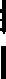 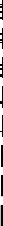 Часть 1	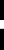 В доме, в котором живёт Меня,  один подъезд.  На каждом этаже	 по восемь  квартир.  Меня  живёт  в квартире  87.  На  каком  этаже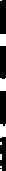 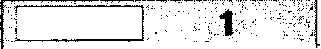 живёт Женя?На диаграмме  показаяо  распределение  выплавки  меди  в 11 странах	I	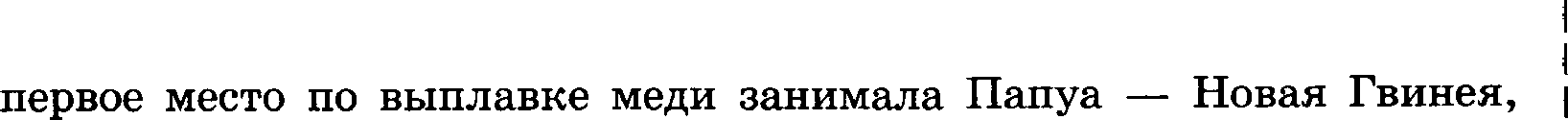 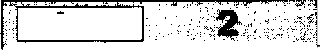 мира  (в тысячах   тонн)  за   2006   год.  Среди  предетавленных странодиннадцатое  место — Индия. Какое место занимал  Узбекистан?SOO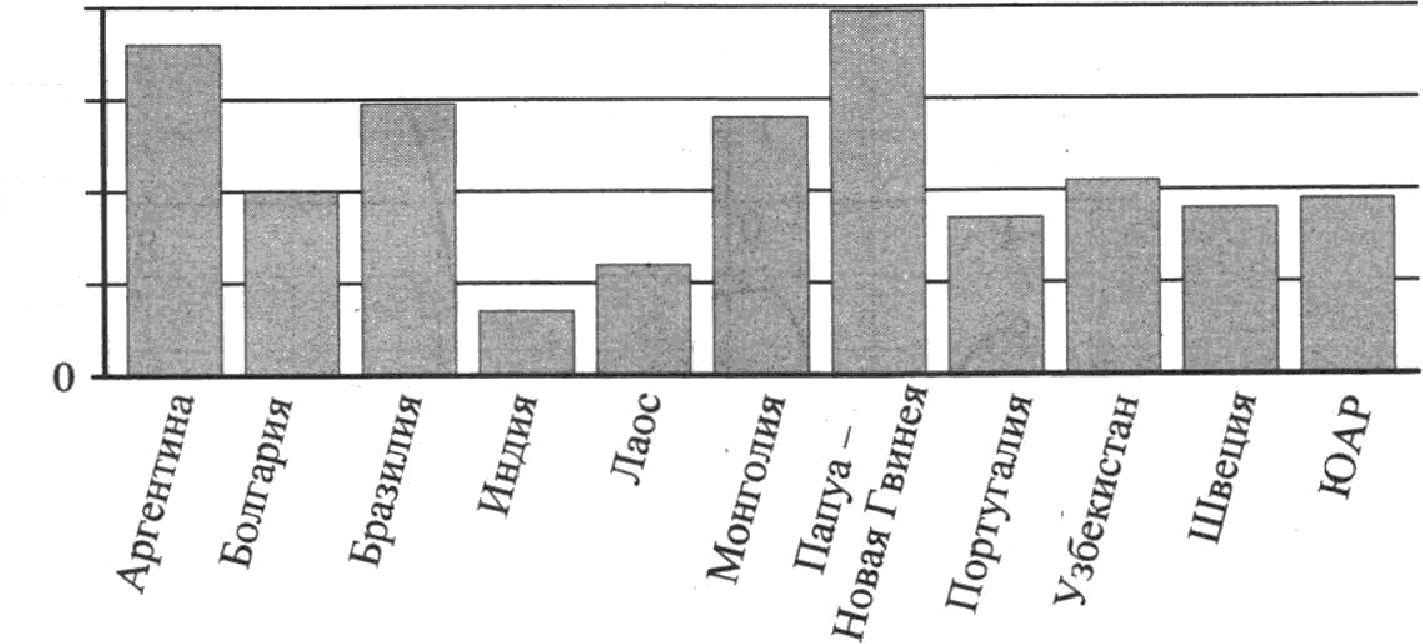 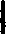 150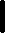 100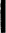 50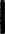 Найдмте   площадь   прямоугольной	трапеции,	вершины	которой	 имек›т  координаты  (S;  3), (10; 3), (9;  9), (3; 9).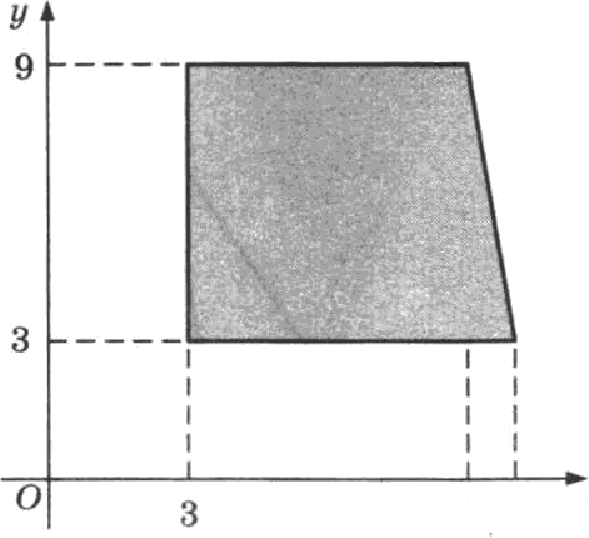 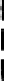 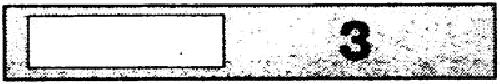 9  10   *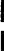 В   сборвике   билетов   пО  TtCTOpT£u  всего  50  билетов,   в   13  из  них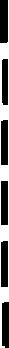                      встречается  вопрос о Великой Отечественной  войне.  Найдите веро-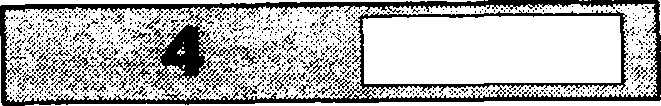 ятность	того,	что	в случайно	выбранвом	на	экзамене	билетеюкольнику достанется воорос о Великой Отечествевной войне.Найдите  кореиь уравнения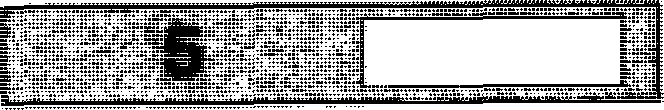 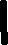 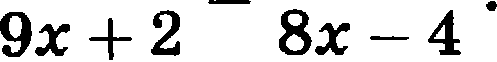  	1		 	1	1 6.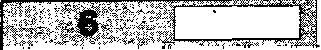 I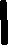 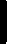 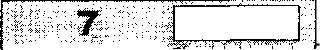 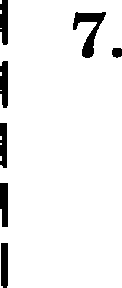 8.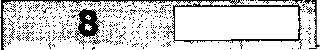 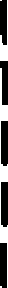 kvoя А четырёхугольника ABCD, воисвлвого в  окружность, равен 25°.  Найдите  угол С  четырёхугольника. Ответ  дайте  в градусах.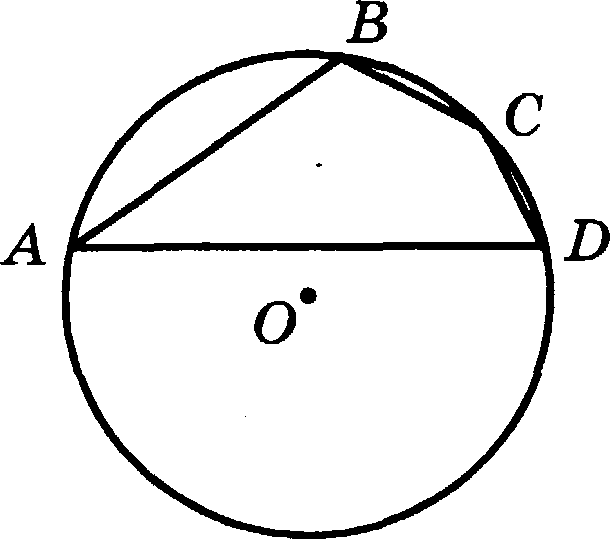 На    риеунке    изображён   график   производной	у — /’ (т) функции/(т), определённой на ивтервале  (—4; 8).  В  какой  точке  отрезка [—3;  1]  функции  /(z) принимает  наименьтее зпачение?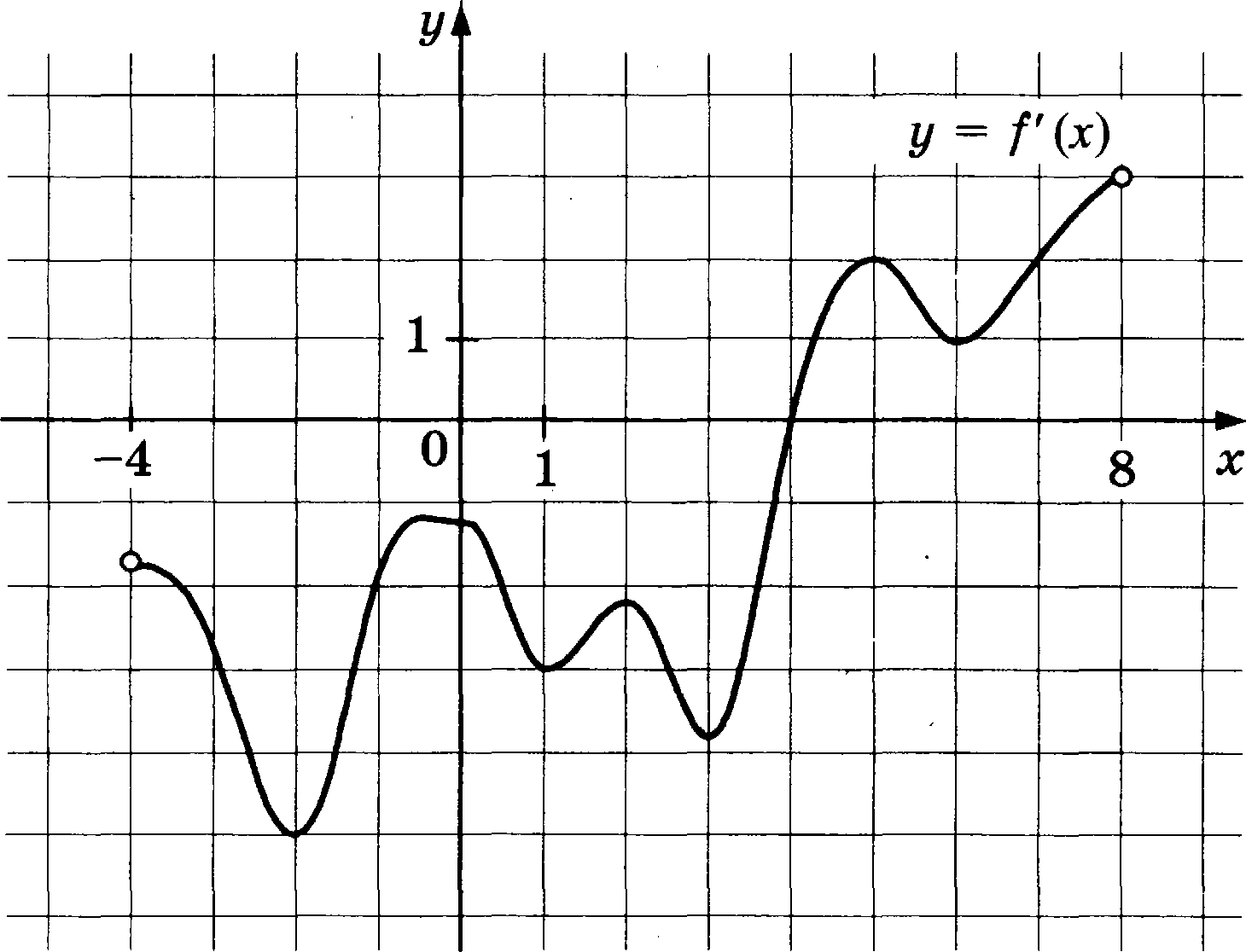 В   правильной	четъірёхугольвой    пирамиде    !SABCD    гoчнв    О центр основания, N — вертина, ISA —— 10, BD —— 16.  Найдите  длину отрезка  TO.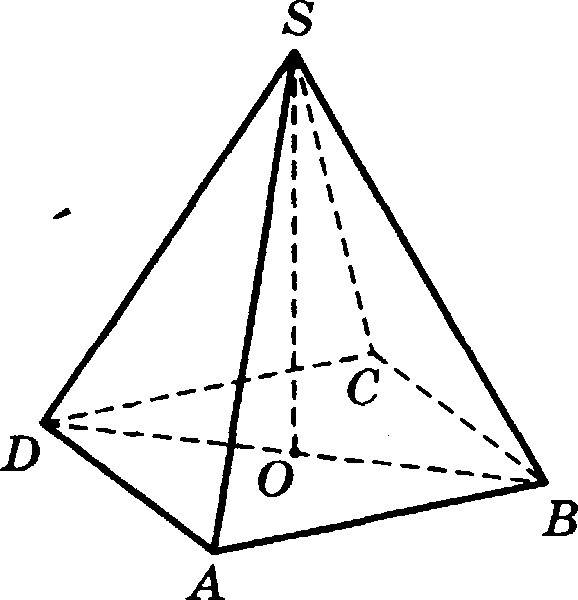 Часть 2	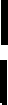 Найдитеавачение вырат ев ия	 	22		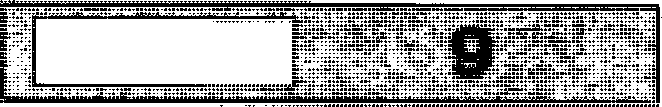 cos' 34° +  cos' 124°	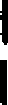 Уставовка  для  демонстрации   адиабатического  сжатия  представля-ет собой  сосуд  е поршнем,  резко сжимающим  газ.  При этом объём	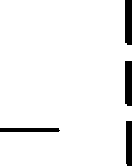 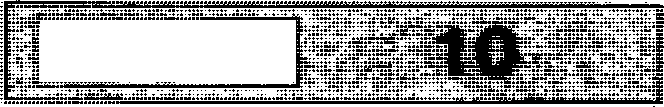 и    давление    связаны    соотношением p	4    const,    где    р (атм)давление  в  газе,  Г  — объём  газа  в литрах.  Изначально объём газа	Ј равев   256 л,   а  его  давление   равно  одной  атмосфере.   До какого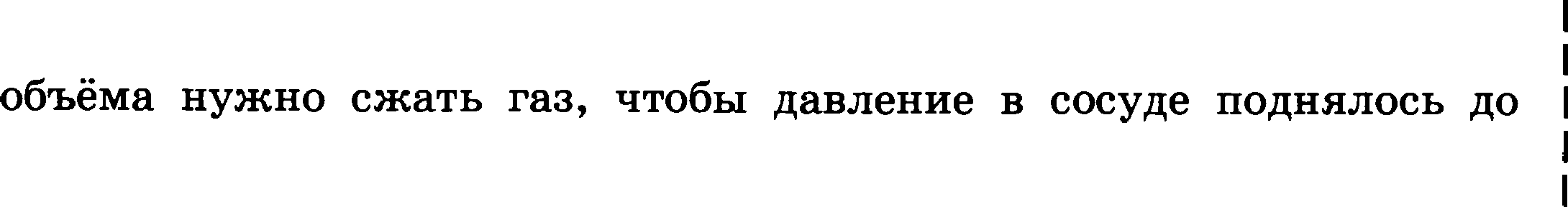 128 атмосфер?  Ответ выразите в литрах.Плиточник должен уложить 300 м' плитки. Если он будет укла-	 дывать  на  5  м'  в день  больше,  чем  вапланировал,  то закончит ра-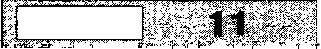 боту  на  5  дней  раньте,   чем  наметил.   Сколько  квадратяых   метров  Јплитки в день планирует  укладывать  плиточник?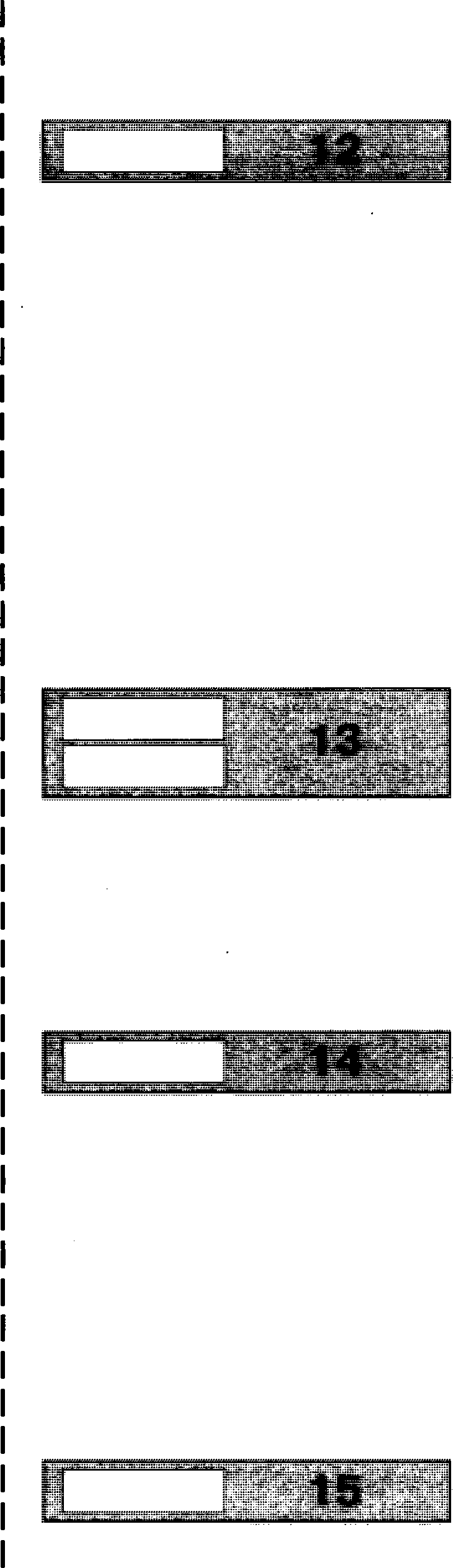 Найдите  точку  максимума  функции   у  =  —х'  +  49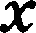 Не забудьте перенести все ответы в бланк ответов № 1.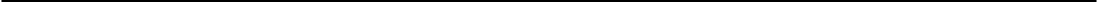 а) Ретите уравневие  tg 2  х  +  5 tg  х +  6 = 0.Найдите   все   коряи   этого   уравнения,    принадлежащие  отрезку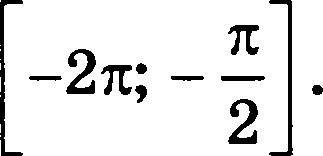 Ребро ЛА пирамиды ЛАВС оерпевдикуляряо плоскости  освова- вия ABC.а) Докажите, что высота  пирамиды  проведённая  из  точки  А,  де- лится олоскоетью, ороходящей через середииы рёбер AB, AC и ISA, пополам.Найдите   расстояние   от  вертивы  А  до  этой   плоскости, еслиISA —— 36      , A13 —— AC —— 6,  BC —— 235  .Решите  неравенство  log  „   (z  + 1)’ + log, (z + 1)'	22 .        16.	Tomxri  B	ti   Cr    nemaT   na   cTopoaax  eOoTBeTcTBeiiiio  XC	ii  AB	Tpe-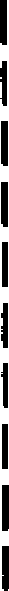 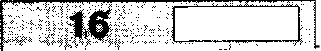 yrons	xa  ABC,  np  uiiu   AB  : B C = A*   : *PB . Hpnunie  BB	CC,nepecexaxiTen   B  Torxe O.a) QoxamiiTe,  ATO npnman  DO  qeniiT  nOnonau  cTOpoiiy BC.6) Haiipiize	oT  oiueii  e   nno	apii	ueTnipiixyronn		xa	AB,OC	x nno	apii	Tpeyronniiiixa     SBC,	eenii	iiaBecTiiO,	ATO		: B C =*** : *PB —— 1 : 4.   !  17.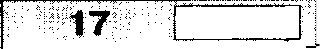 1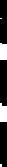 18.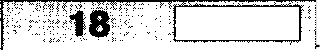 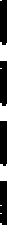 TIIuoQeii xoneT aaIITs B xpep T 1,1 mui pyõneii. Horaiiie e xpep za npoiiexopiiT paa B  rOp  paeiiciae  cymmauii  (xpoue,  vomeT  6nITs,  nocnep- sen)  riocne  au  cne  n  npopeoToB.  CTaexa  npope  Ta 10%   ropoaaix.  Ha xauoe  v  vann  oe  xonxvecTBo  neT  vomeT  T  nioQeii   BaIITn  xpep   z, uzoõni emerop  me Bnirinazni  6i›in    se  6onee 270 TI>ICeu pyõneii?Haiip  Te  Bce  a  aueii   n  o,  np    xampos  na itOTOpnix  ypaB  e e64x 6  + 4s'   = (3z + cj'   + 3z + ose	veez  xop eii.      Itoiieuiiao nocnepoBazennooczn  , o„  ...  , op  e€›CTOI4T  rio  n ii 3  se  o6naa- resumo   paanav   nix   azypanniinix  noees,   npiméu   n;3   Beex   azypann- marx # n — 2 Bnmoniieuo paeeiieTBO O +, = 2o,+ — o, — 1.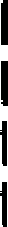 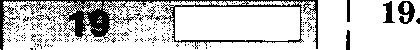 a)     HpiiBe,qiize    npiiuep     Taxoii	nocne,soBazenniIOCTx    npii	n —— 5, BKOTOJ3OÍÍ   Os  =  4 .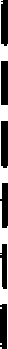 MomeT  n	B  TRHOii  noenepoBaTennilOCTii iiexoTopoe iiaTypm+.iioe u   CnO  Bczpez   zseo  opa para?Hp	xaxos	a 6Onnmem	n	Taxas   nocnepoaazenn   oezs coresCOCzonzn  TOnnxo  rio  zpiixaiiaunnix uiicen?ОТВЕТЫВарпаНт 180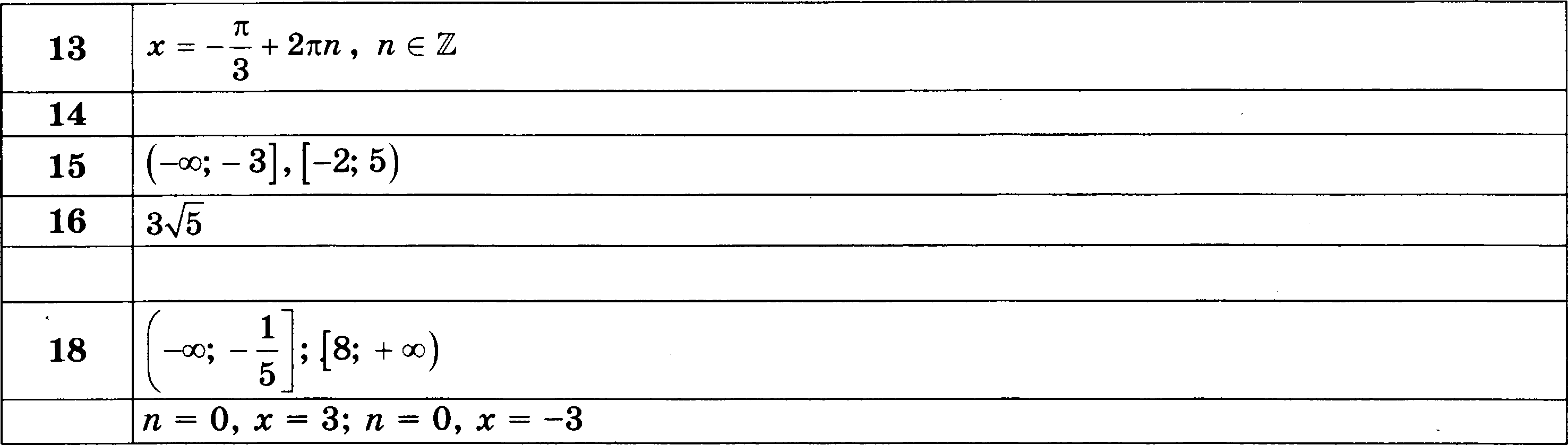 17	165 кг19BapnaHv 2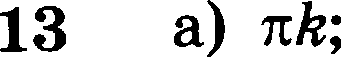 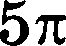 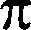 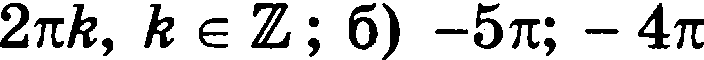 ВарпаНт 3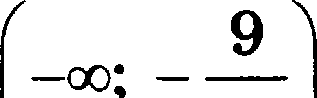 "	46123456789101112231130,22280,51125355,57112345678910111221,510,50,375—111—0,5175—0,41,65386  + 2я#; — + 6	146) 1052$—1; 4)160,96IT12,51840719а) Например,  50 и  60;  6) oeT;  а) 108  или 110123456Т89101112115390,26—615516—228157)3а)  — arctg 2 + un,  — arctg 3 + cm, п,  т С d,	6) —и — arctg 2, —п — aretg 3146) 1Ј$—9; — 2) , (—2, — 1) , (—1, ОД , ДO; 7161:15lT6'(— '—ës)19а)  Например,  оорхо,ді4Т  после,доааТеzіаНОСТЬ  2, 4, 5, 5, 4 ;  6) ает;  а) opx   п ——82